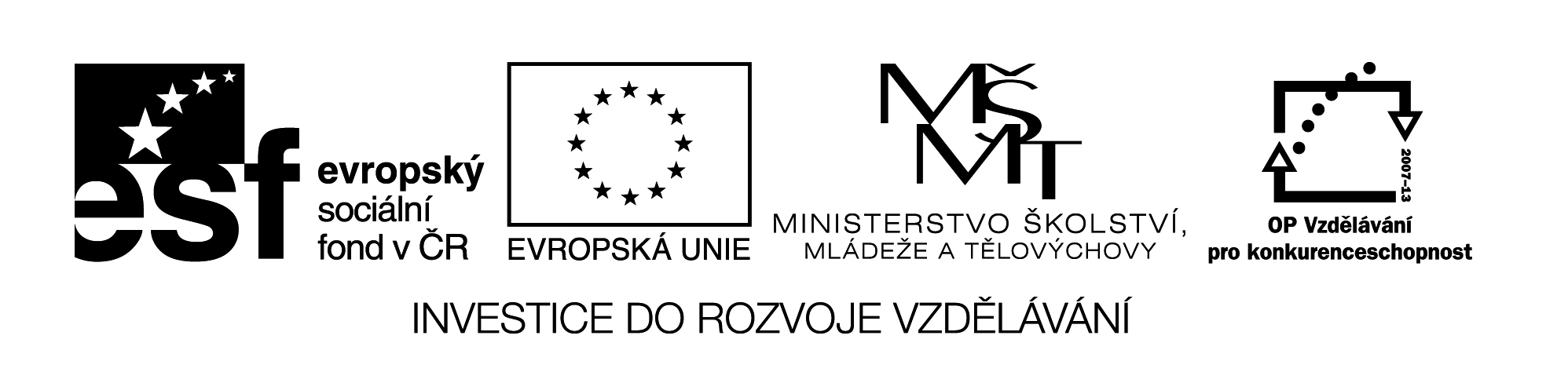 08  M8	 Název:		KONTROLNÍ  PRÁCECíl:		         Ověřit, zda žáci zvládli určování druhých odmocnin číselČas:		         7 min.  -  10 min.Pomůcky:	        Tabulky druhých odmocninMet.pokyny:	1.PL navíc pro rychlejší žáky (použití kalkulačky na skutečnou odmocninu daného čísla)                              2. řešení        KONTROLNÍ  PRÁCE     1.	Urči druhé odmocniny  =  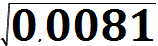   =  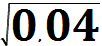   =  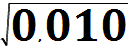 2	Vhodně uprav a urči druhé odmocniny       -  odhadKONTROLNÍ  PRÁCE  řešení   1	Urči druhé odmocniny  =  0,09  =  0,2  =  0,12	Vhodně uprav a urči druhé odmocniny       -  odhadNAVÍCNAVÍCX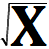 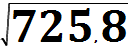 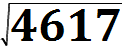 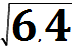 X  =  26,94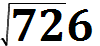  =  . = 6,78 . 10 =  67,8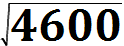 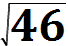 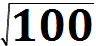  = 2,4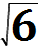 X8229000250003610071820000X82228,679000 .  = 9,49 . 10     =  94,9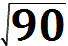 25000 .  = 15,81 . 10 = 158,1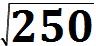 36100 .   =  19 . 10    = 190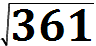 71820000